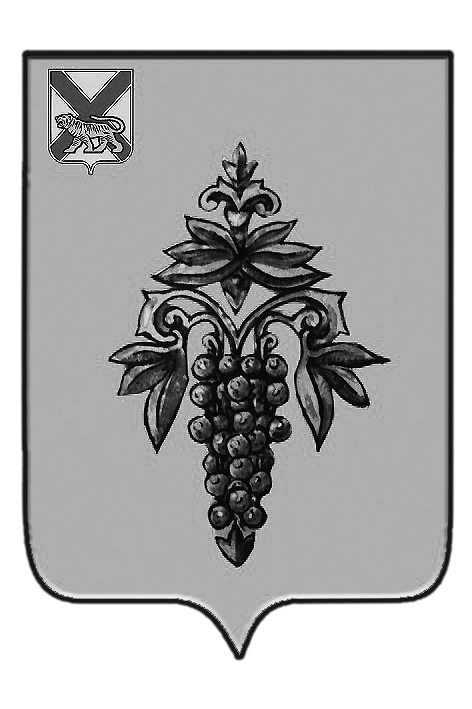 АДМИНИСТРАЦИЯ ЧУГУЕВСКОГО МУНИЦИПАЛЬНОГО РАЙОНА ПРИМОРСКОГО КРАЯ ПОСТАНОВЛЕНИЕ 28 июня 2019 года                                   с. Чугуевка		                                    №  366О создании комиссии по подготовке и проведению Всероссийской переписи населения 2020 года  на территории Чугуевского муниципального районаВ соответствии с Федеральным законом от 25 января 2002 года № 8-ФЗ «О Всероссийской переписи населения», Постановлением Правительства Российской Федерации от 29 сентября 2017 года № 1185 «Об образовании Комиссии  Правительства Российской Федерации по проведению Всероссийской переписи населения 2020 года» , руководствуясь статьей 32 Устава Чугуевского муниципального района, администрация Чугуевского муниципального районаПОСТАНОВЛЯЕТ:1. Создать комиссию по подготовке и проведению Всероссийской  переписи населения 2020 года на территории Чугуевского муниципального района и утвердить её состав (приложение № 1).2. Утвердить положение о комиссии по подготовке и проведению Всероссийской  переписи населения 2020 года на территории Чугуевского муниципального района (приложение № 2).3.   Настоящее постановление опубликовать в Чугуевской районной газете «Наше время» и разместить на официальном сайте Чугуевского муниципального района.4.  Контроль за исполнением настоящего постановления возложить на первого заместителя главы администрации Чугуевского муниципального района Ковалева В.П.Глава Чугуевского муниципального района,глава администрации                                                                   Р.Ю. ДеменевПриложение № 1к постановлению администрации Чугуевского муниципального района от 28 июня 2019 года  №  366          СОСТАВкомиссии по подготовке и проведению Всероссийской переписи населения 2020 года  на территории Чугуевского муниципального района (далее - Комиссия)Приложение № 2к постановлению администрации Чугуевского муниципального района от 28 июня 2019 года  №  366          ПОЛОЖЕНИЕо комиссии по подготовке и проведению Всероссийской переписи населения 2020 года на территории Чугуевского муниципального района1.	Комиссия по подготовке и  проведению Всероссийской переписи населения 2020 года на территории Чугуевского муниципального района (далее - Комиссия) создана для обеспечения согласованных действий органов исполнительной власти Приморского края и органов местного самоуправления  Чугуевского муниципального района по подготовке и проведению Всероссийской переписи населения 2020 года на территории Чугуевского муниципального района.2.	Комиссия в своей деятельности руководствуется Конституцией Российской Федерации, Федеральным законом от 25 января 2002 года № 8-ФЗ «О Всероссийской переписи населения», другими федеральными законами, решениями Комиссии Правительства Российской Федерации по проведению Всероссийской переписи населения 2020 года, указами и распоряжениями Президента Российской Федерации, постановлениями и распоряжениями Правительства Российской Федерации, нормативными правовыми актами Чугуевского муниципального района, а также настоящим Положением.3.	Основными задачами Комиссии являются:а)	обеспечение согласованных действий территориальных органов федеральных органов исполнительной власти и органов местного самоуправления Чугуевского муниципального района по подготовке и проведению Всероссийской переписи населения 2020 года;б)	оперативное решение вопросов, связанных с подготовкой и проведением Всероссийской переписи населения 2020 года на территории Чугуевского муниципального района.4.	Комиссия для осуществления возложенных на нее задач:рассматривает вопросы взаимодействия территориальных органов федеральных органов исполнительной власти и органов местного самоуправления Чугуевского муниципального района  в ходе подготовки и проведения Всероссийской переписи;заслушивает на своих заседаниях информацию  представителей территориальных органов федеральных органов исполнительной власти и органов местного самоуправления Чугуевского муниципального района о ходе подготовки и проведения Всероссийской переписи;запрашивает в установленном порядке у  территориальных органов федеральных органов исполнительной власти и органов местного самоуправления Чугуевского муниципального района необходимые материалы по вопросам подготовки и проведения Всероссийской переписи;осуществляет мониторинг подготовки и проведения Всероссийской переписи на территории Чугуевского муниципального района;рассматривает предложения по вопросам: - привлечения организаций различных организационно-правовых форм Чугуевского муниципального района к работе по подготовке и проведению Всероссийской переписи; - обеспечения безопасности лиц, осуществляющих сбор сведений о населении, сохранности переписных листов и иных документов Всероссийской переписи.5. Комиссия имеет право:а)	заслушивать на своих заседаниях информацию представителей территориальных органов федеральных органов исполнительной власти и органов местного самоуправления Чугуевского муниципального района о ходе подготовки и проведения Всероссийской переписи населения 2020 года в пределах компетенции Комиссии;б)	запрашивать в установленном порядке у территориальных органов федеральных органов исполнительной власти, иных органов государственной власти и органов местного самоуправления Чугуевского муниципального района материалы по вопросам подготовки и проведения Всероссийской переписи населения 2020 года в пределах компетенции Комиссии;в) направлять в территориальные органы федеральных органов исполнительной власти, органы местного самоуправления Чугуевского муниципального района предложения (рекомендации) по вопросам подготовки и проведения Всероссийской переписи населения 2020 года на территории Чугуевского муниципального района;г)	привлекать в установленном порядке к работе Комиссии представителей территориальных органов федеральных органов исполнительной власти,  органов местного самоуправления Чугуевского муниципального района, представителей общественных и религиозных организаций (объединений), а также средств массовой информации Чугуевского муниципального района в пределах компетенции Комиссии; д) создавать рабочие группы для подготовки предложений по вопросам, связанным с решением возложенных на Комиссию задач.6. Комиссия формируется на представительной основе.В состав Комиссии включаются представители территориальных органов федеральных органов исполнительной власти, органов  местного самоуправления Чугуевского муниципального района. В состав Комиссии могут включаться представители других государственных органов, представители общественных и религиозных организаций (объединений), и средств массовой информации Чугуевского муниципального района, которые имеют право совещательного голоса.Комиссию возглавляет руководитель исполнительного органа местного самоуправления (глава или первый заместитель главы администрации) Чугуевского муниципального района или иное должностное лицо, заместителем председателя Комиссии является руководитель отдела государственной статистики в г. Владивостоке (с. Чугуевка) территориального органа Федеральной службы государственной статистики Приморского края .Персональный состав Комиссии утверждается администрацией Чугуевского муниципального района.7.	Заседания Комиссии проводятся по мере необходимости, но не реже одного раза в квартал, в III квартале 2020 года - не реже 1 раза в месяц.  Заседания Комиссии считаются правомочными в случае присутствия на них более половины ее членов.8.	Решения Комиссии принимаются простым большинством голосов присутствующих на заседании членов Комиссии путем открытого голосования. В случае равенства голосов решающим является голос председателя Комиссии.Решения Комиссии оформляются протоколами заседаний, которые подписываются председателем Комиссии или его заместителем, председательствующим на заседании.По вопросам, требующим решения руководителя  органов местного самоуправления Чугуевского муниципального района, Комиссия вносит в установленном порядке соответствующие предложения.9.	Решения, принятые Комиссией в пределах ее компетенции, в течение 5 дней направляются заинтересованным лицам.По вопросам, требующим решений территориальных органов федеральных органов исполнительной власти, органов местного самоуправления Чугуевского муниципального района, Комиссия подготавливает и вносит в установленном порядке соответствующие предложения.10.	Решение о прекращении деятельности Комиссии принимается администрацией Чугуевского муниципального района.11.	Организационно-техническое обеспечение деятельности Комиссии осуществляется территориальным органом Федеральной службы государственной статистики по Приморскому краю.Ковалев Виктор Петрович- первый заместитель главы администрации Чугуевского муниципального района, председатель Комиссии;Шишков Игорь Геннадьевич- заместитель главы администрации Чугуевского муниципального района, заместитель председателя Комиссии;Концевая Инна Николаевна- ведущий специалист – эксперт отдела государственной статистики в г.Владивостоке (с.Чугуевка), (по согласованию), заместитель председателя Комиссии;Белецкая Ольга Михайловна- главный специалист 2 разряда организационного управления администрации Чугуевского муниципального района, секретарь Комиссии.Члены Комиссии:Члены Комиссии:Андрейчук Наталья Федоровна- глава Шумненского сельского поселения (по согласованию);Андросов Валентин Игнатьевич- глава Кокшаровского сельского поселения (по согласованию);Артюхова Нина Вячеславовна- главный специалист 1 разряда управления имущественных и земельных отношений администрации Чугуевского муниципального района;Белогуб Анастасия Николаевна- начальник юридического отдела администрации Чугуевского муниципального района;Боровская Светлана Анатольевна- начальник отдела бухгалтерского учета и отчетности администрации Чугуевского муниципального района;Дергачёв Александр Владимирович- глава Чугуевского сельского поселения (по согласованию);Журавель Оксана Викторовна- уполномоченный по подготовке и проведению Всероссийской переписи населения 2020 года отдела государственной статистики в г.Владивостоке (с.Чугуевка) (по согласованию);Коваль Тамара Владимировна- руководитель аппарата  администрации Чугуевского муниципального района;Кузьменчук Наталья Владимировна- начальник управления имущественных и земельных отношений администрации Чугуевского муниципального района;Мозерова Елена Юрьевна  - главный редактор МАУ «Редакция газеты «Наше время»;Мызник Максим Сергеевич- заместитель начальника полиции по охране общественного порядка ОМВД России по Чугуевскому району (по согласованию);Никитина Галина Владимировна- почтальон ОПС Чугуевка Арсеньевского почтамта ( по согласованию);Потапенко Валентина Викторовна- начальник финансового управления администрации Чугуевского муниципального района;Раксин Михаил Борисович- главный врач КГБУЗ «Чугуевская центральная районная больница» (по согласованию);Федотова Людмила Васильевна- начальник управления экономического развития и потребительского рынка администрации Чугуевского муниципального района.